10-11 СЕНТЯБРЯ 2018 | СЕМИНАР - ИНТЕНСИВ | ВЕДУЩИЙ – САФОНОВА Н.Г.УПРАВЛЕНИЕ ОБОРОТНЫМИ АКТИВАМИУПРАВЛЕНИЕ ПРИБЫЛЬЮМесто проведения: ул. Карла Либкнехта, 58, БО «Дельта», конференц-зал «Южный»Финансируете бизнес своих клиентов и поставщиков?Тяготят непосильные кредиты?Прибыль есть, а денег нет?Обороты растут, а деньги уменьшаются?Погрязли в дебиторке и не на что дальше расти?ЗНАКОМЫЕ ПРОБЛЕМЫ?!Управление оборотным капиталом — это управление прибылью компании в глобальном смысле и…тест на профпригодность для финансиста!Базовые технологии повышения оборачиваемости капитала одинаковы и применимы для любого бизнеса. Однако, как расставить акценты в работе с оборотным капиталом, учитывая отраслевую специфику?Финансисты придумывают все более изощрённые способы…ЦЕЛЕВАЯ АУДИТОРИЯ:Владельцы бизнеса, руководители, предприниматели, финансовые директора, главные бухгалтера.В РЕЗУЛЬТАТЕ:Вы грамотно оцените существующую ситуацию в компании, увидите возможности и ресурсы для повышения эффективности бизнеса.Примете на вооружение передовые технологии увеличения оборачиваемости капитала из разных отраслей!Разработаете эффективную финансовую политику в области управления оборотным капиталом компании, которая позволит Вам контролировать эффективность бизнеса.В ПРОГРАММЕ:1. УПРАВЛЕНИЕ ОБОРОТНЫМИ АКТИВАМИ ЭТО…Идеология управления оборотными активами.Зачем нужна финансовая политика предприятию?Как оценить оборотный капитал компании и какие инструменты позволят нам это сделать? Модель Дюпона.Зачем надо знать финансовый и производственный циклы своей компании?Какие риски связаны с неэффективным управлением оборотными активами?Как рассчитать потребность в оборотном капитале? Поиск внутренних резервовЧто значит управлять оборотным капиталом эффективно. Какие критерии существуют?2. УПРАВЛЕНИЕ ДЕНЕЖНЫМИ СРЕДСТВАМИКак спланировать денежные потоки? Как их проконтролировать и проанализировать? Платёжный календарь.Приток и отток денежных средств: плохо или хорошо? Причины дефицита денежных средств.Отчёт о движении денежных средств прямым и косвенным методом — какой выбрать?Какие форматы отчётов о движении денежных средств существуют и как подобрать удобный?3. УПРАВЛЕНИЕ ДЕБИТОРСКОЙ И КРЕДИТОРСКОЙ ЗАДОЛЖЕННОСТЬЮОт чего зависят правила управления дебиторской задолженностью конкретной компании?Кто разрабатывает эти правила, а кто выполняет?Регламент управления дебиторской задолженностью.Зачем управлять кредитами? Какие риски существуют и как их контролировать?Можно ли просчитать необходимую сумму кредита.4. УПРАВЛЕНИЕ ЗАТРАТАМИЧто значит «управлять затратами»: считать, анализировать или что-то иное?Концепции управления затратами. Идеология определяет методологию.Методы управления затратами:целевое управление затратами (target-costing);затраты на стадиях жизненного цикла продукта;затраты на качество продукции;философия Кайдзен;процессное управление затратами (activity based costing);так ли просто "резать косты" (cost-killing).5. УПРАВЛЕНИЕ ЗАПАСАМИИдеология управления запасами. Эффективное взаимодействие логистической и финансовой служб.Какие методы управления запасами и производством существуют и как выбрать оптимальный для компании.Автор и ведущий: Сафонова Наталия Григорьевна (г. Екатеринбург)Эксперт-аналитик в области управления финансами, владельческого контроля, управленческого учета и бюджетирования.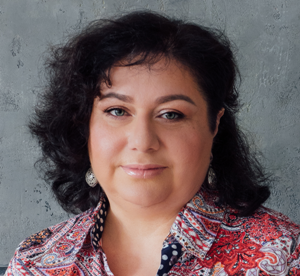 Консультант по управлению финансами, преподаватель, бизнес-консультант. 20 лет – профессиональной деятельности (главный бухгалтер, финансовый директор).16 лет в управлении финансами.15 лет практика преподавания на краткосрочных, среднесрочных, корпоративных программах и программах МВА.9 лет финансового консультирования Консалтинговые и корпоративные проекты в компаниях: «Ростелеком», «Роснефть», ГК «СОК», корпорация «МТА», «Атомстройкомплекс», группа «Sputnik», «Univerfood», «САНФРУТ», «Пумори-Инжиниринг Инвест», «Челябинский Механический Завод», ювелирный завод «Аквамарин», ЗАО «Энергия», «Фруктовый центр», «Тритон-ЭлектроникС», фабрика мебели «Диана Руссо», ModernGlass, ЗАО ТД «Электровозмаш» и др.Управляющий партнер консалтинговой группы «НеоКУБ».Преподаватель курса «Финансовый менеджмент» на программе МВА.